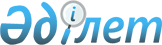 "Республикалық немесе жергілікті бюджет есебінен ұсталатын мемлекеттік мекемелердің оларды өткізуден түсетін ақшасы өзінің иелігінде қалатын тауарларының (жұмыстарының, көрсетілетін қызметтерінің) тізбесінің сыныптауышын бекіту туралы" Қазақстан Республикасы Қаржы министрінің 2009 жылғы 25 мамырдағы № 215 бұйрығына өзгеріс енгізу туралыҚазақстан Республикасы Қаржы министрінің 2024 жылғы 1 сәуірдегі № 173 бұйрығы
      БҰЙЫРАМЫН: 
      1. "Республикалық немесе жергілікті бюджет есебінен ұсталатын мемлекеттік мекемелердің оларды өткізуден түсетін ақшасы өзінің иелігінде қалатын тауарларының (жұмыстарының, көрсетілетін қызметтерінің) тізбесінің сыныптауышын бекіту туралы" Қазақстан Республикасы Қаржы министрінің 2009 жылғы 25 мамырдағы № 215 бұйрығына (Нормативтік құқықтық актілерді мемлекеттік тіркеу тізіліміне № 5702 болып тіркелді) мынадай өзгеріс енгізілсін:
      Көрсетілген бұйрықпен бекітілген республикалық немесе жергілікті бюджет есебінен ұсталатын мемлекеттік мекемелердің оларды өткізуден түсетін ақшасы өзінің иелігінде қалатын тауарларының (жұмыстарының, көрсетілетін қызметтерінің) тізбесінің сыныптауышында:
      "Білім беру саласындағы мемлекеттік мекемелер ұсынатын қызметтер" деген бөлім мынадай редакцияда жазылсын: 
      "
      ".
      2. Қазақстан Республикасы Қаржы министрлігінің Бюджет заңнамасы департаменті Қазақстан Республикасының заңнамасында белгіленген тәртіппен:
      1) осы бұйрықтың көшірмесін мемлекеттік және орыс тілдерінде Қазақстан Республикасының нормативтік құқықтық актілерін эталондық бақылау банкіне ресми жариялау және енгізу үшін Қазақстан Республикасы Әділет министрлігінің "Қазақстан Республикасының Заңнама және құқықтық ақпарат институты" шаруашылық жүргізу құқығындағы республикалық мемлекеттік кәсіпорнына жіберілуін;
      2) осы бұйрықтың Қазақстан Республикасы Қаржы министрлігінің интернет-ресурсында орналастырылуын қамтамасыз етсін.
      3. Осы бұйрық алғашқы ресми жарияланған күнінен кейін күнтізбелік он күн өткен соң қолданысқа енгізіледі.
					© 2012. Қазақстан Республикасы Әділет министрлігінің «Қазақстан Республикасының Заңнама және құқықтық ақпарат институты» ШЖҚ РМК
				
Білім беру саласындағы мемлекеттік мекемелер ұсынатын қызметтер
Білім беру саласындағы мемлекеттік мекемелер ұсынатын қызметтер
Білім беру саласындағы мемлекеттік мекемелер ұсынатын қызметтер
Білім беру саласындағы мемлекеттік мекемелер ұсынатын қызметтер
Білім беру саласындағы мемлекеттік мекемелер ұсынатын қызметтер
Білім беру саласындағы мемлекеттік мекемелер ұсынатын қызметтер
Білім беру саласындағы мемлекеттік мекемелер ұсынатын қызметтер
Білім беру саласындағы мемлекеттік мекемелер ұсынатын қызметтер
Білім беру саласындағы мемлекеттік мекемелер ұсынатын қызметтер
Білім беру саласындағы мемлекеттік мекемелер ұсынатын қызметтер
РБ
РБ
РБ
РБ
РБ
РБ
ЖБ
ЖБ
ЖБ
ЖБ
ЖБ
ЖБ
ЖБ
ЖБ
ЖБ
ЖБ
ЖБ
ЖБ
ЖБ
ЖБ
ЖБ
ЖБ
ЖБ
ЖБ
ЖБ
ЖБ
ЖБ
ЖБ
ЖБ
ЖБ
ЖБ
ЖБ
ЖБ
ЖБ
ЖБ
ЖБ
ЖБ
ЖБ
ЖБ
ЖБ
04
04
04
04
05
04
04
04
04
04
04
04
04
06
06
08
04
04
04
04
04
04
04
04
04
04
04
04
04
04
04
04
06
08
04
04
04
04
04
04
6
9
2
2
2
2
2
2
2
2
2
4
4
1
1
2
2
2
2
9
2
2
2
4
2
4
2
2
2
2
2
4
1
2
2
2
2
2
2
2
227
651
224
651
224
650
261
261
360
360
360
261
360
261
360
285
285
285
381
261
261
261
261
261
360
360
753
753
753
753
753
753
753
760
760
760
768
768
768
768
204
041
004
005
012
038
003
006
003
004
005
024
024
015
016
003
006
007
006
007
055
082
203
025
040
025
003
006
055
082
203
025
015
003
006
007
006
006
007
007
100
100
100
101
000
100
015
015
015
015
015
015
015
100
100
015
015
015
015
015
015
015
015
015
015
015
015
015
015
015
015
015
100
015
015
015
011
015
011
015
001
Қосымша білім беру бағдарламаларын (балалар және жасөспірімдер шығармашылығын, спорт, мәдениет және өнер саласындағы бейімділіктер мен қызығушылықтарды дамыту) іске асыру
1) білім беру мекемелерінің оқу материалдық базасын нығайту;
2) оқу жабдықтары мен мүкәммалдарды, оның ішінде оқу тәжірибе учаскесінде жұмыс істеу үшін сатып алу;
3) білім алушылардың тамақтануын жақсарту, тұрмыстық және мәдени қызмет көрсету жөніндегі шығыстарын жабу;
4) оқу-өндірістік шеберханалар мен қосалқы шаруашылықтарды кеңейту;
5) білім алушыларды көтермелеу және білім алушылардың әлеуметтік жағынан қорғалмаған жекелеген бөлігіне материалдық көмек көрсету;
6) күні ұзақ болатын орта білім беру ұйымдарында және орта білім беру ұйымдарында күн ұзақ болатын топтардағы білім алушыларды тамақтандыру;
7) асханаларды ұстау (жалақы, тамақ өнімдерін сатып алу, жабдықтар мен мүкәммал сатып алу, күрделі жөндеу);
8) орта білім беру ұйымдарының білім алушыларының орындаған жұмыстарына ақы төлеу;
9) экскурсиялар мен сыныптан тыс кештерді өткізу;
10) орта білім беру ұйымдарын, оқу корпустары мен жатақханаларды ағымдағы жөндеу;
11) орта білім беру ұйымдарының мектеп жанындағы учаскесін дамыту және мектеп шеберханаларының жабдықтарын жаңарту;
12) спорт алаңдарын салу;
13) қоғамдық-пайдалы еңбекте көзге түскен білім алушыларға стипендиялар мен сыйлықақылар беру;
14) сауықтыру іс-шаралары;
15) жарысқа қатысушыларды тамақтандыру, төрешілердің (судьялардың) және медицина қызметкерлерінің еңбегіне ақы төлеу жөніндегі шығыстарды жабу;
16) қосымша оқу бағдарламалары бойынша оқу процесін ұйымдастыру;
17) секциялар мен үйірме жетекшілерінің еңбегіне ақы төлеу;
18) секцияларды және үйірмелерді ұйымдастыруға байланысты іс-шаралар;
19) ақылы білім беру қызметтерін көрсететін қызметкерлердің еңбегіне ақы төлеу;
20) ынталандыру сипатындағы қосымша ақы, үстемақы, сыйлықақы және басқа да төлемдер белгілеу;
21) көлік құралдарын сатып алу;
22) жабдықтар, мүккәммал (оның ішінде жұмсақ) және киім-кешек сатып алу;
23) жылу, электр энергиясы, сумен жабдықтау үшін ақы төлеуге арналған шығыстар және басқа да коммуналдық шығыстар, ағымдағы және шаруашылық мақсаттар үшін заттар мен материалдарды сатып алу, ғимаратқа қызмет көрсету бойынша ақы төлеу, көліктік қызметтерге ақы төлеу және тауарларды сатып алуға арналған өзге де шығыстар;
24) ғимараттар мен үй-жайларды реконструкциялау және күрделі жөндеу;
25) демалыс лагерьлері тәрбиешілерінің және көмекші қызметкерлерінің еңбегіне ақы төлеу;
26) музыкалық аспаптарды жөндеу;
27) қозғалтқыштарды пайдалануға және жөндеуге байланысты шығыстар;
28) оқу-көмекші, қосалқы шаруашылықтардың және оқу-тәжірибе учаскелерінің өндірістік қызметіне байланысты, оның ішінде осы қызметпен айналысатын қызметкерлердің еңбегіне ақы төлеуге жұмсалатын шығындар;
29) іссапар шығыстары;
30) білім беру ұйымдарын аккредиттеуден өткізу (111, 112, 113, 116, 121, 122, 124, 131, 135, 136, 141, 142, 144, 149, 151, 152, 153, 156, 159, 161, 162, 169, 324, 413, 414, 416, 419, 421).
"Білім беру туралы" Қазақстан Республикасының Заңының 63-бабы, "Тауарларды (жұмыстарды, көрсетілетін қызметтерді) өткізуден түсетін ақша өз иелігінде қалатын мемлекеттік білім беру мекемелерінің оларды өткізу бойынша ақылы қызмет түрлерін көрсетуі және олардың тауарларды (жұмыстарды, көрсетілетін қызметтерді) өткізуден түскен ақшаны жұмсауы қағидаларын бекіту туралы" Қазақстан Республикасы Білім және ғылым министрінің 2017 жылғы 24 қазандағы № 541 бұйрығы (Нормативтік құқықтық актілерді мемлекеттік тіркеу тізілімінде № 16889 болып тіркелді).
РБ
 РБ 
 РБ 
РБ
РБ
ЖБ
ЖБ
ЖБ
ЖБ
ЖБ
ЖБ
ЖБ
ЖБ
ЖБ
ЖБ
ЖБ
ЖБ
ЖБ
ЖБ
ЖБ
ЖБ
ЖБ
ЖБ
ЖБ
ЖБ
ЖБ
04
04
04
04
05
04
04
04
04
04
04
04
04
06
06
08
04
04
04
08
04
04
04
04
04
04
 6 
 2 
 9 
 2 
 2 
 2 
2
 2 
 2 
 2 
 2 
 4 
 4 
 1 
 1 
 2 
 2 
 2 
9
2
2
2
2
2
2
2
227
651
651
224
224
261
261
261
360
360
360
261
360
261
360
285
285
285
261
760
760
760
768
768
768
768
204
005
041
004
012
003
006
082
003
004
005
024
024
015
016
003
006
007
007
003
006
007
006
006
007
007
100
101
100
100
000
015
015
015
015
015
015
015
015
100
100
015
015
015
015
015
015
015
011
015
011
015
002
Музыка аспаптарын пайдалануға беру бойынша қызметтер; дене шынықтыру-сауықтыру және спорт объектілерін мүліктік жалдауға (жалға алуға)
Сол сияқты
Сол сияқты
ЖБ
ЖБ
ЖБ
ЖБ
ЖБ
ЖБ
ЖБ
ЖБ
ЖБ
ЖБ
ЖБ
ЖБ
ЖБ
ЖБ
ЖБ
ЖБ
ЖБ
ЖБ
ЖБ
ЖБ
ЖБ
ЖБ
ЖБ
ЖБ
ЖБ
ЖБ
ЖБ
ЖБ
ЖБ
ЖБ
ЖБ
ЖБ
04
04
04
04
04
04
04
06
06
08
04
04
04
04
04
04
04
04
04
04
04
04
04
04
06
08
04
04
04
04
04
04
 2 
 2 
 2 
 2 
2
 4 
4
 1 
 1 
 2 
 2 
2
2
2
2
4
2
4
2
2
2
2
2
4
1
2
2
2
2
2
2
2
261
261
360
360
360
261
360
261
360
285
285
285
261
261
261
261
360
360
753
753
753
753
753
753
753
760
760
760
768
768
768
768
003
006
003
004
005
024
024
015
016
003
006
007
055
082
203
025
040
025
003
006
055
082
203
025
015
003
006
007
006
006
007
007
015
015
015
015
015
015
015
100
100
015
015
015
015
015
015
015
015
015
015
015
015
015
015
015
100
015
015
015
011
015
011
015
003
Энергия қондырғылары мен қазандықтар беретін жылу энергиясын жіберу бойынша қызметтер
Сол сияқты
Сол сияқты
 РБ 
 РБ 
 РБ 
РБ
ЖБ
ЖБ
ЖБ
ЖБ
ЖБ
ЖБ
ЖБ
ЖБ
ЖБ
ЖБ
ЖБ
ЖБ
ЖБ
ЖБ
ЖБ
ЖБ
ЖБ
ЖБ
ЖБ
ЖБ
ЖБ
ЖБ
ЖБ
ЖБ
ЖБ
ЖБ
ЖБ
ЖБ
ЖБ
ЖБ
ЖБ
ЖБ
ЖБ
04
04
04
05
04
04
04
04
04
04
04
06
06
08
04
04
04
04
04
04
04
04
04
04
04
04
04
04
04
06
08
04
04
04
04
04
04
6
9
2
2
2
2
2
2
2
4
4
1
1
2
2
2
9
2
2
2
4
2
4
2
2
2
2
2
4
1
2
2
2
2
2
2
2
227
651
224
224
261
261
360
360
360
261
360
261
360
285
285
285
261
261
261
261
261
360
360
753
753
753
753
753
753
753
760
760
760
768
768
768
768
204
041
004
012
003
006
003
004
005
024
024
015
016
003
006
007
007
055
082
203
025
040
025
003
006
055
082
203
025
015
003
006
007
006
007
006
007
100
100
100
000
015
015
015
015
015
015
015
100
100
015
015
015
015
015
015
015
015
015
015
015
015
015
015
015
015
100
015
015
015
011
015
011
015
004
Оқу-өндірістік шеберханалардың, оқу шаруашылық-тарының, оқу-тәжірибе учаскелерінің өнімдерін өндіру мен өткізуді ұйымдастыру бойынша қызметтер
Сол сияқты
Сол сияқты
 РБ 
 РБ 
 РБ 
 РБ 
РБ
ЖБ
ЖБ
ЖБ
ЖБ
ЖБ
ЖБ
ЖБ
ЖБ
ЖБ
ЖБ
ЖБ
ЖБ
ЖБ
ЖБ
ЖБ
ЖБ
ЖБ
ЖБ
ЖБ
ЖБ
ЖБ
ЖБ
ЖБ
ЖБ
ЖБ
ЖБ
ЖБ
ЖБ
ЖБ
ЖБ
ЖБ
ЖБ
ЖБ
04
04
04
04
05
04
04
04
04
04
04
04
06
06
08
04
04
04
04
04
04
04
04
04
04
04
04
04
04
04
06
08
04
04
04
04
04
04
 9 
 2 
 2 
 2 
 2 
 2 
 2 
 2 
 2 
 2 
 4 
 4 
 1 
 1 
 2 
 2 
 2 
9
2
2
2
4
2
4
2
2
2
2
2
4
1
2
2
2
2
2
2
2
651
224
651
650
224
261
261
360
360
360
261
360
261
360
285
285
285
261
261
261
261
261
360
360
753
753
753
753
753
753
753
760
760
760
768
768
768
768
041
004
005
038
012
003
006
003
004
005
024
024
015
016
003
006
007
007
055
082
203
025
040
025
003
006
055
082
203
025
015
003
006
007
006
006
007
007
100
100
101
100
000
015
015
015
015
015
015
015
100
100
015
015
015
015
015
015
015
015
015
015
015
015
015
015
015
015
100
015
015
015
011
015
011
015
005
Жазғы демалысты ұйымдастыру, білім алушылар мен тәрбиеленушілерді, білім беру ұйымында өткізілетін түрлі іс-шараларға қатысушылардың тамақтануын қамтамасыз ету бойынша қызметтер
Сол сияқты
Сол сияқты
 РБ 
 РБ 
 РБ 
 РБ 
РБ
РБ
ЖБ
ЖБ
ЖБ
ЖБ
ЖБ
ЖБ
ЖБ
ЖБ
ЖБ
ЖБ
ЖБ
ЖБ
ЖБ
ЖБ
ЖБ
ЖБ
ЖБ
ЖБ
ЖБ
ЖБ
ЖБ
ЖБ
ЖБ
ЖБ
ЖБ
ЖБ
ЖБ
ЖБ
ЖБ
ЖБ
ЖБ
ЖБ
ЖБ
04
04
04
04
04
04
04
04
04
04
04
04
04
06
06
08
04
04
04
04
04
04
04
04
04
04
04
04
04
04
04
06
08
04
04
04
04
04
04
 6 
 9 
 2 
 2 
2
 1 
 2 
 2 
 2 
 2 
 2 
 4 
 4 
 1 
 1 
 2 
 2 
 2 
9
2
2
2
4
2
4
2
2
2
2
2
4
1
2
2
2
2
2
2
2
 227 
 651 
 224 
 651 
650
224
360
261
261
360
360
261
360
261
360
285
285
285
261
261
261
261
261
360
360
753
753
753
753
753
753
753
760
760
760
768
768
768
768
204
041
004 
005 
038
003
005
003
006
003
004
024
024
015
016
003
006
007
007
055
082
203
025
040
025
003
006
055
082
203
025
015
003
006
007
006
006
007
007
 100 
 100 
 100 
 101 
100
100
015
015
015
015
015
015
015
100
100
015
015
015
015
015
015
015
015
015
015
015
015
015
015
015
015
100
015
015
015
011
015
011
015
006
Білім алушылар мен тәрбиеленушілер, педагог қызметкерлер мен ересек тұрғындар арасында әр түрлі:
спорт жарыстарын, семинарлар, кеңестер, конференциялар, сондай-ақ оқу-әдістемелік әдебиетті әзірлеу мен іске асыру жөніндегі іс-шараларды ұйымдастыру және өткізу бойынша қызметтер
Сол сияқты
Сол сияқты
 РБ 
 РБ 
 РБ 
 РБ 
 РБ 
РБ
ЖБ
ЖБ
ЖБ
ЖБ
ЖБ
ЖБ
ЖБ
ЖБ
ЖБ
ЖБ
ЖБ
ЖБ
ЖБ
ЖБ
ЖБ
ЖБ
ЖБ
ЖБ
ЖБ
ЖБ
ЖБ
ЖБ
ЖБ
ЖБ
ЖБ
ЖБ
ЖБ
ЖБ
ЖБ
ЖБ
ЖБ
ЖБ
04
04
04
04
04
05
04
04
04
04
04
04
04
06
06
08
04
04
04
04
04
04
04
04
04
04
04
04
04
04
06
08
04
04
04
04
04
04
6
 9 
 2 
 2 
 2 
 2 
 2 
 2 
 2 
 2 
 2 
 4 
 4 
 1 
 1 
 2 
 2 
2
2
2
2
4
2
4
2
2
2
2
2
4
1
2
2
2
2
2
2
2
227
651
224
651
650
224
261
261
360
360
360
261
360
261
360
285
285
285
261
261
261
261
360
360
753
753
753
753
753
753
753
760
760
760
768
768
768
768
204
041
004
005
038
012
003
006
003
004
005
024
024
015
016
003
006
007
055
082
203
025
040
025
003
006
055
082
203
025
015
003
006
007
006
006
007
007
100
100
100
101
100
000
015
015
015
015
015
015
015
100
100
015
015
015
015
015
015
015
015
015
015
015
015
015
015
015
100
015
015
015
011
015
011
015
007
Пәндер (сабақтар және сабақтардың циклдері) бойынша білім алушылармен ғылым негіздерін тереңдетіп оқып үйренуді ұйымдастыру бойынша қызметт
Сол сияқты
Сол сияқты
 РБ 
 РБ 
 РБ 
 РБ 
РБ
ЖБ
ЖБ
ЖБ
ЖБ
ЖБ
ЖБ
ЖБ
ЖБ
ЖБ
ЖБ
ЖБ
ЖБ
ЖБ
ЖБ
ЖБ
ЖБ
ЖБ
ЖБ
ЖБ
ЖБ
ЖБ
ЖБ
ЖБ
ЖБ
ЖБ
ЖБ
ЖБ
ЖБ
ЖБ
ЖБ
ЖБ
ЖБ
04
04
04
04
05
04
04
04
04
04
04
04
06
06
08
04
04
04
04
04
04
04
04
04
04
04
04
04
04
06
08
04
04
04
04
04
04
 9 
 2 
 2 
 2 
 2 
 2 
 2 
 2 
 2 
 2 
 4 
 4 
 1 
 1 
 2 
 2 
2
2
2
2
4
2
4
2
2
2
2
2
4
1
2
2
2
2
2
2
2
651
224
651
650
224
261
261
360
360
360
261
360
261
360
285
285
285
261
261
261
261
360
360
753
753
753
753
753
753
753
760
760
760
768
768
768
768
041
004
005
038
012
003
006
003
004
005
024
024
015
016
003
006
007
055
082
203
025
040
025
003
006
055
082
203
025
015
003
006
007
006
006
007
007
100
100
101
100
000
015
015
015
015
015
015
015
100
100
015
015
015
015
015
015
015
015
015
015
015
015
015
015
015
100
015
015
015
011
015
011
015
008
Оқу жоспары мен бағдарламалары бойынша бөлінген оқу уақытынан тыс пәндер (сабақтар және сабақтардың циклдері) бойынша жекелеген білім алушылармен қосымша сабақтар ұйымдастыру бойынша қызметтер
Сол сияқты
Сол сияқты
ЖБ
ЖБ
ЖБ
ЖБ
ЖБ
ЖБ
ЖБ
ЖБ
04
04
04
04
04
08
04
04
 4 
4
4
4
4
2
2
2
261
360
261
360
753
760
760
760
024
024
025
025
025
003
006
007
015
015
015
015
015
015
015
015
009
Кәсіптік білім беруді ұйымдастыру (білікті жұмысшы кадрлар мен орта буын мамандарын қайта даярлау және олардың біліктілігін арттыру) бойынша қызметтер
Сол сияқты
Сол сияқты
 РБ 
РБ
РБ
РБ
РБ
ЖБ
ЖБ
ЖБ
04
04
04
04
04
08
04
04
 6 
9
5
5
5
2
2
2
227
651
224
224
224
760
760
760
204
041
008
007
009
003
006
007
100
100
000
000
000
015
015
015
010
Мамандардың біліктілігін арттыру бойынша қызметтер
Сол сияқты
Сол сияқты
 РБ 
 РБ 
 РБ 
 РБ 
 РБ 
РБ
ЖБ
ЖБ
ЖБ
ЖБ
ЖБ
ЖБ
ЖБ
ЖБ
ЖБ
ЖБ
ЖБ
ЖБ
ЖБ
ЖБ
ЖБ
ЖБ
ЖБ
ЖБ
ЖБ
ЖБ
ЖБ
ЖБ
ЖБ
ЖБ
ЖБ
ЖБ
ЖБ
ЖБ
ЖБ
ЖБ
ЖБ
ЖБ
ЖБ
ЖБ
ЖБ
ЖБ
04
04
04
04
04
05
04
04
04
04
04
04
04
06
06
08
04
04
04
04
04
04
04
04
04
04
04
04
04
04
04
04
04
04
06
08
04
04
04
04
04
04
 6 
 9 
 2 
 2 
 2 
 2 
 2 
 2 
 2 
 2 
 2 
 4 
 4 
 1 
 1 
 2 
 2 
2
2
2
2
4
2
2
4
4
2
2
2
2
2
2
2
4
1
2
2
2
2
2
2
2
227
651
224
651
650
224
261
261
360
360
360
261
360
261
360
285
285
285
261
261
261
261
360
360
360
360
753
753
753
753
753
753
753
753
753
760
760
760
768
768
768
768
204
041
004
005
038
012
003
006
003
004
005
024
024
015
016
003
006
007
055
082
203
025
040
040
025
025
003
003
006
006
055
082
203
025
015
003
006
007
006
006
007
007
100
100
100
101
100
000
015
015
015
015
015
015
015
100
100
015
015
015
015
015
015
015
011
015
011
015
011
015
011
015
015
015
015
015
100
015
015
015
011
015
011
015
011
Интернет-байланыстың қосымша қызметтері
Сол сияқты
Сол сияқты
ЖБ
ЖБ
ЖБ
ЖБ
ЖБ
04
04
04
04
04
 4 
4
4
4
4
261
360
261
360
753
024
024
025
025
025
015
015
015
015
015
012
Қызметкерлерді техникалық және кәсіби білім беру ұйымдарында кәсіпке даярлау жөніндегі қызметтер
Сол сияқты
Сол сияқты
 РБ 
РБ
04
04
6
9
227
651
204
041
100
100
013
Өнер мамандықтары бойынша жоғары кәсіптік білімі бар мамандарды даярлау бойынша жөніндегі қызметтер
Сол сияқты
Сол сияқты
РБ
РБ
РБ
01
01
01
4
4
4
227
227
227
217
217
217
101
102
106
А04
Ғылыми зерттеулер жүргізу
1) еңбекақы – барлық салықтар мен бюджетке төленетін басқа да міндетті төлемдерді есептеуді қоса алғанда, ғылыми зерттеулер жүргізуге қатысушы зерттеу тобы мүшелерінің еңбегіне сыйақы;
2) ғылыми іссапарлар – зерттеулер жүргізуге байланысты іссапарлар;
3) бөгде ұйымдар көрсететін қызметтер – ұжымдық пайдаланылатын ғылыми зертханалар, өзге зертханалар көрсететін, зерттеулерді орындауға қажетті қызметтер, өзге де ұйымдар көрсететін қызметтер, оның ішінде конференцияларға қатысу үшін ұйымдастыру жарналары;
4) материалдар сатып алу – зерттеулер жүргізу үшін жұмсалатын материалдарды сатып алу;
5) жабдықтар мен бағдарламалық қамтылымды сатып алу;
6) ғылыми-ұйымдастырушылық сүйемелдеу – талдама материалдарды жариялау, патенттеу және сатып алу, сондай-ақ жобаны сүйемелдеу бойынша өзге қызметтер үшін шығыстар;
7) үй-жайды жалдау;
8) жабдықты және техниканы жалдау;
9) зерттеулерді іске асыру үшін пайдаланылатын жабдықтар мен техникаларды пайдалану шығыстары (111, 112, 113, 116, 121, 122, 124, 131, 135, 136, 144, 149, 151, 152, 153, 154, 156, 157, 159, 161, 162, 169, 414, 416, 419).
"Білім туралы" ҚР Заңының 63-бабы, "Тауарларды (жұмыстарды, көрсетілетін қызметтерді) өткізуден түсетін ақша өз иелігінде қалатын мемлекеттік білім беру мекемелерінің оларды өткізу бойынша ақылы қызмет түрлерін көрсетуі және олардың тауарларды (жұмыстарды, көрсетілетін қызметтерді) өткізуден түскен ақшаны жұмсауы қағидаларын бекіту туралы" Қазақстан Республикасы Білім және ғылым министрінің 2017 жылғы 24 қазандағы № 541 бұйрығы. (Нормативтік құқықтық актілерді мемлекеттік тіркеу тізілімінде № 16899 тіркелді).
      Қазақстан РеспубликасыҚаржы министрі

М. Такиев
